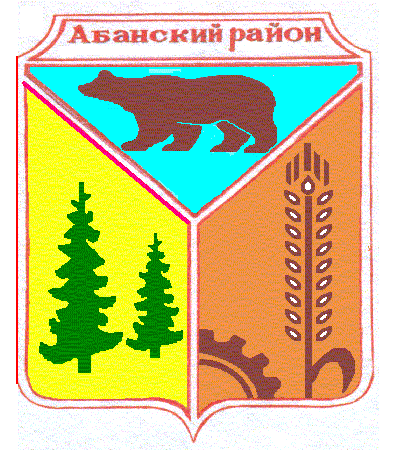 Администрация Вознесенского сельсоветаАбанского района Красноярского краяРАСПОРЯЖЕНИЕ14.01.2019 	                              с. Вознесенка	     	                               № 1-р О плане мероприятий по противодействиюкоррупции в администрации Вознесенского сельсовета В соответствии с Указом  Президента Российской Федерации от 01 апреля 2016 года № 147, Федеральным законом от 25.12.2008 г. № 273-ФЗ «О противодействии коррупции», Законом Красноярского края  от 07.07.2009 №8-3610 «О противодействии коррупции в Красноярском крае»,  руководствуясь  ст.с.16,19 Устава Вознесенского сельсовета Абанского района Красноярского края:Утвердить План мероприятий по противодействию коррупции в администрации Вознесенского сельсовета на 2019 год (приложение).Разместить План мероприятий по противодействию коррупции на официальном сайте муниципального образования Абанский район.Распоряжение вступает в силу с момента подписания и распространяется на правоотношения,  возникшие с 01.01.2019 года.Глава Вознесенского сельсовета                                                         Р.Н.ЛевковаПриложение к распоряжению от 14.01. 2019 №1-рПлан работы  по противодействию коррупции в администрации Вознесенского сельсовета на 2018 год№п/п№п/пМероприятияМероприятияМероприятияМероприятияСрокисполненияОтветственныйОтветственный11222234411Проведение заседаний комиссии по соблюдению требований к служебному поведению муниципальных служащих администрации Вознесенского сельсовета, урегулированию конфликта интересовПроведение заседаний комиссии по соблюдению требований к служебному поведению муниципальных служащих администрации Вознесенского сельсовета, урегулированию конфликта интересовПроведение заседаний комиссии по соблюдению требований к служебному поведению муниципальных служащих администрации Вознесенского сельсовета, урегулированию конфликта интересовПроведение заседаний комиссии по соблюдению требований к служебному поведению муниципальных служащих администрации Вознесенского сельсовета, урегулированию конфликта интересовпо мере необходимостиГлава сельсоветаГлава сельсовета1.1.Обобщение и анализ результатов рассмотрения обращений правоохранительных, контрольных и надзорных органовОбобщение и анализ результатов рассмотрения обращений правоохранительных, контрольных и надзорных органовОбобщение и анализ результатов рассмотрения обращений правоохранительных, контрольных и надзорных органовОбобщение и анализ результатов рассмотрения обращений правоохранительных, контрольных и надзорных органовв течение годаГлава сельсоветаГлава сельсовета2.2.Рассмотрение обращений граждан в строгом соответствии с требованиями Федерального закона от 02.05.2006 № 59-ФЗ «О порядке рассмотрения обращений граждан Российской Федерации» и выявление содержащейся в них информации о признаках коррупции в администрации сельсоветаРассмотрение обращений граждан в строгом соответствии с требованиями Федерального закона от 02.05.2006 № 59-ФЗ «О порядке рассмотрения обращений граждан Российской Федерации» и выявление содержащейся в них информации о признаках коррупции в администрации сельсоветаРассмотрение обращений граждан в строгом соответствии с требованиями Федерального закона от 02.05.2006 № 59-ФЗ «О порядке рассмотрения обращений граждан Российской Федерации» и выявление содержащейся в них информации о признаках коррупции в администрации сельсоветаРассмотрение обращений граждан в строгом соответствии с требованиями Федерального закона от 02.05.2006 № 59-ФЗ «О порядке рассмотрения обращений граждан Российской Федерации» и выявление содержащейся в них информации о признаках коррупции в администрации сельсоветав течение годаГлава сельсоветаГлава сельсовета3.3.Организация планирования работы по противодействию коррупции Организация планирования работы по противодействию коррупции Организация планирования работы по противодействию коррупции Организация планирования работы по противодействию коррупции в течение годаГлава сельсоветаГлава сельсовета4.4.Обеспечение порядка регистрации и проведения проверки по поступившему главе сельсовета уведомлению о фактах обращения в целях склонения муниципального служащего  к совершению коррупционных правонарушений Обеспечение порядка регистрации и проведения проверки по поступившему главе сельсовета уведомлению о фактах обращения в целях склонения муниципального служащего  к совершению коррупционных правонарушений Обеспечение порядка регистрации и проведения проверки по поступившему главе сельсовета уведомлению о фактах обращения в целях склонения муниципального служащего  к совершению коррупционных правонарушений Обеспечение порядка регистрации и проведения проверки по поступившему главе сельсовета уведомлению о фактах обращения в целях склонения муниципального служащего  к совершению коррупционных правонарушений в течение годаГлава сельсоветаГлава сельсовета5.5.Предъявление квалификационных требований к гражданам, претендующих на замещение должностей муниципальной службы, проверка достоверности предоставляемых ими сведений на замещение вакантных должностей муниципальной службы на конкурсной основеПредъявление квалификационных требований к гражданам, претендующих на замещение должностей муниципальной службы, проверка достоверности предоставляемых ими сведений на замещение вакантных должностей муниципальной службы на конкурсной основеПредъявление квалификационных требований к гражданам, претендующих на замещение должностей муниципальной службы, проверка достоверности предоставляемых ими сведений на замещение вакантных должностей муниципальной службы на конкурсной основеПредъявление квалификационных требований к гражданам, претендующих на замещение должностей муниципальной службы, проверка достоверности предоставляемых ими сведений на замещение вакантных должностей муниципальной службы на конкурсной основев течение годаГлава сельсоветаГлава сельсовета6.6.Проведение служебных проверок соблюдения муниципальными служащими ограничений и запретов, связанных с замещением должностей муниципальной службы и по фактам нарушения антикоррупционного законодательстваПроведение служебных проверок соблюдения муниципальными служащими ограничений и запретов, связанных с замещением должностей муниципальной службы и по фактам нарушения антикоррупционного законодательстваПроведение служебных проверок соблюдения муниципальными служащими ограничений и запретов, связанных с замещением должностей муниципальной службы и по фактам нарушения антикоррупционного законодательстваПроведение служебных проверок соблюдения муниципальными служащими ограничений и запретов, связанных с замещением должностей муниципальной службы и по фактам нарушения антикоррупционного законодательствав течение годаГлава сельсоветаГлава сельсоветаПроведение разъяснительной работы в  администрации сельсовета о необходимости соблюдения ограничений, запретов, установленных в целях противодействия коррупции, в том числе запретов, касающихся получения подарков, а также замещения должностей в организациях и (или) выполнения работ (оказания услуг) на условиях гражданско-правовых договоров, если отдельные функции муниципального управления данными организациями входили в их должностные обязанности, без согласия комиссий по соблюдению требований к служебному поведению муниципальных служащих и урегулированию конфликта интересовПроведение разъяснительной работы в  администрации сельсовета о необходимости соблюдения ограничений, запретов, установленных в целях противодействия коррупции, в том числе запретов, касающихся получения подарков, а также замещения должностей в организациях и (или) выполнения работ (оказания услуг) на условиях гражданско-правовых договоров, если отдельные функции муниципального управления данными организациями входили в их должностные обязанности, без согласия комиссий по соблюдению требований к служебному поведению муниципальных служащих и урегулированию конфликта интересовПроведение разъяснительной работы в  администрации сельсовета о необходимости соблюдения ограничений, запретов, установленных в целях противодействия коррупции, в том числе запретов, касающихся получения подарков, а также замещения должностей в организациях и (или) выполнения работ (оказания услуг) на условиях гражданско-правовых договоров, если отдельные функции муниципального управления данными организациями входили в их должностные обязанности, без согласия комиссий по соблюдению требований к служебному поведению муниципальных служащих и урегулированию конфликта интересовПроведение разъяснительной работы в  администрации сельсовета о необходимости соблюдения ограничений, запретов, установленных в целях противодействия коррупции, в том числе запретов, касающихся получения подарков, а также замещения должностей в организациях и (или) выполнения работ (оказания услуг) на условиях гражданско-правовых договоров, если отдельные функции муниципального управления данными организациями входили в их должностные обязанности, без согласия комиссий по соблюдению требований к служебному поведению муниципальных служащих и урегулированию конфликта интересовПостоянно Глава сельсоветаГлава сельсоветаПроведение разъяснительной работы с муниципальными служащими о недопущении поведения, которое может восприниматься окружающими как обещание или предложение дачи взятки либо как согласие принять взятку или как просьба о даче взятки, осуществление контроля за выполнением муниципальными служащими обязанности сообщать в случаях, установленных законодательством, о получении ими подарков в связи с их должностным положением или в связи с исполнением ими служебных обязанностейПроведение разъяснительной работы с муниципальными служащими о недопущении поведения, которое может восприниматься окружающими как обещание или предложение дачи взятки либо как согласие принять взятку или как просьба о даче взятки, осуществление контроля за выполнением муниципальными служащими обязанности сообщать в случаях, установленных законодательством, о получении ими подарков в связи с их должностным положением или в связи с исполнением ими служебных обязанностейПроведение разъяснительной работы с муниципальными служащими о недопущении поведения, которое может восприниматься окружающими как обещание или предложение дачи взятки либо как согласие принять взятку или как просьба о даче взятки, осуществление контроля за выполнением муниципальными служащими обязанности сообщать в случаях, установленных законодательством, о получении ими подарков в связи с их должностным положением или в связи с исполнением ими служебных обязанностейПроведение разъяснительной работы с муниципальными служащими о недопущении поведения, которое может восприниматься окружающими как обещание или предложение дачи взятки либо как согласие принять взятку или как просьба о даче взятки, осуществление контроля за выполнением муниципальными служащими обязанности сообщать в случаях, установленных законодательством, о получении ими подарков в связи с их должностным положением или в связи с исполнением ими служебных обязанностейПостоянно Глава сельсоветаГлава сельсовета7.7.Оценка знания муниципальными служащими антикоррупционного законодательства в рамках проведения аттестацииОценка знания муниципальными служащими антикоррупционного законодательства в рамках проведения аттестацииОценка знания муниципальными служащими антикоррупционного законодательства в рамках проведения аттестацииОценка знания муниципальными служащими антикоррупционного законодательства в рамках проведения аттестациив течение годаГлава сельсоветаГлава сельсовета8.8.Проведение анализа должностных инструкций муниципальных служащих в целях исключения дублирования функций и недопущения их неоднозначного толкованияПроведение анализа должностных инструкций муниципальных служащих в целях исключения дублирования функций и недопущения их неоднозначного толкованияПроведение анализа должностных инструкций муниципальных служащих в целях исключения дублирования функций и недопущения их неоднозначного толкованияПроведение анализа должностных инструкций муниципальных служащих в целях исключения дублирования функций и недопущения их неоднозначного толкованияв течение годаГлава сельсоветаГлава сельсовета9.9.Проведение проверок достоверности и полноты сведений о доходах, имуществе и обязательствах имущественного характера муниципального служащего, его супруги (супруга) и несовершеннолетних детей, а также аналогичных сведений, представленных гражданином, претендующим на замещение должности муниципальной службы в соответствии с требованиями Закона Красноярского края от 07.07.2009 №8-3542Проведение проверок достоверности и полноты сведений о доходах, имуществе и обязательствах имущественного характера муниципального служащего, его супруги (супруга) и несовершеннолетних детей, а также аналогичных сведений, представленных гражданином, претендующим на замещение должности муниципальной службы в соответствии с требованиями Закона Красноярского края от 07.07.2009 №8-3542Проведение проверок достоверности и полноты сведений о доходах, имуществе и обязательствах имущественного характера муниципального служащего, его супруги (супруга) и несовершеннолетних детей, а также аналогичных сведений, представленных гражданином, претендующим на замещение должности муниципальной службы в соответствии с требованиями Закона Красноярского края от 07.07.2009 №8-3542Проведение проверок достоверности и полноты сведений о доходах, имуществе и обязательствах имущественного характера муниципального служащего, его супруги (супруга) и несовершеннолетних детей, а также аналогичных сведений, представленных гражданином, претендующим на замещение должности муниципальной службы в соответствии с требованиями Закона Красноярского края от 07.07.2009 №8-3542при поступлении информацииГлава сельсовета Глава сельсовета 11.11.Осуществлять антикоррупционную экспертизу правовых актов администрации сельсовета для выявления и устранений содержащихся в них положений, способствующих созданию условий для проявления коррупцииОсуществлять антикоррупционную экспертизу правовых актов администрации сельсовета для выявления и устранений содержащихся в них положений, способствующих созданию условий для проявления коррупцииОсуществлять антикоррупционную экспертизу правовых актов администрации сельсовета для выявления и устранений содержащихся в них положений, способствующих созданию условий для проявления коррупцииОсуществлять антикоррупционную экспертизу правовых актов администрации сельсовета для выявления и устранений содержащихся в них положений, способствующих созданию условий для проявления коррупциив течение годаГлава сельсоветаГлава сельсовета12.12.Осуществлять анализ и рассмотрение мер по совершенствованию антикоррупционной деятельности на аппаратных совещаниях, встречах с жителями сельсовета  и совещаниях с руководителями предприятий и предпринимателямиОсуществлять анализ и рассмотрение мер по совершенствованию антикоррупционной деятельности на аппаратных совещаниях, встречах с жителями сельсовета  и совещаниях с руководителями предприятий и предпринимателямиОсуществлять анализ и рассмотрение мер по совершенствованию антикоррупционной деятельности на аппаратных совещаниях, встречах с жителями сельсовета  и совещаниях с руководителями предприятий и предпринимателямиОсуществлять анализ и рассмотрение мер по совершенствованию антикоррупционной деятельности на аппаратных совещаниях, встречах с жителями сельсовета  и совещаниях с руководителями предприятий и предпринимателямив течение годаГлава сельсоветаГлава сельсовета13.13.Контроль за исполнением контрактов и гражданско-правовых договоров, заключенных по итогам размещения заказа, и за внесением в реестр недобросовестных поставщиков, предусмотренный Федеральным законом от 05.04.2013 № 44-ФЗ, сведений об участниках размещения заказа, уклонившихся от заключения контракта, а также о поставщиках (исполнителях, подрядчиках), с которыми контракты расторгнуты по решению судаКонтроль за исполнением контрактов и гражданско-правовых договоров, заключенных по итогам размещения заказа, и за внесением в реестр недобросовестных поставщиков, предусмотренный Федеральным законом от 05.04.2013 № 44-ФЗ, сведений об участниках размещения заказа, уклонившихся от заключения контракта, а также о поставщиках (исполнителях, подрядчиках), с которыми контракты расторгнуты по решению судаКонтроль за исполнением контрактов и гражданско-правовых договоров, заключенных по итогам размещения заказа, и за внесением в реестр недобросовестных поставщиков, предусмотренный Федеральным законом от 05.04.2013 № 44-ФЗ, сведений об участниках размещения заказа, уклонившихся от заключения контракта, а также о поставщиках (исполнителях, подрядчиках), с которыми контракты расторгнуты по решению судаКонтроль за исполнением контрактов и гражданско-правовых договоров, заключенных по итогам размещения заказа, и за внесением в реестр недобросовестных поставщиков, предусмотренный Федеральным законом от 05.04.2013 № 44-ФЗ, сведений об участниках размещения заказа, уклонившихся от заключения контракта, а также о поставщиках (исполнителях, подрядчиках), с которыми контракты расторгнуты по решению судав течение годаГлава сельсовета Глава сельсовета 14.14.Обеспечение участия муниципальных служащих, ответственных за реализацию антикоррупционной политики, в конференциях, семинарах, слушаниях по вопросам противодействия коррупцииОбеспечение участия муниципальных служащих, ответственных за реализацию антикоррупционной политики, в конференциях, семинарах, слушаниях по вопросам противодействия коррупцииОбеспечение участия муниципальных служащих, ответственных за реализацию антикоррупционной политики, в конференциях, семинарах, слушаниях по вопросам противодействия коррупцииОбеспечение участия муниципальных служащих, ответственных за реализацию антикоррупционной политики, в конференциях, семинарах, слушаниях по вопросам противодействия коррупциипри поступлении приглашенийГлава сельсоветаГлава сельсоветаСовершенствование работы кадровой службы по профилактике коррупционных и других правонарушенийСовершенствование работы кадровой службы по профилактике коррупционных и других правонарушенийСовершенствование работы кадровой службы по профилактике коррупционных и других правонарушенийСовершенствование работы кадровой службы по профилактике коррупционных и других правонарушенийпостоянноГлава сельсоветаГлава сельсовета15.15.Обеспечение своевременности, полноты и качества принимаемых мер по представлениям об устранении нарушений законодательства и протестам на правовые акты, поступившим из органов прокуратурыОбеспечение своевременности, полноты и качества принимаемых мер по представлениям об устранении нарушений законодательства и протестам на правовые акты, поступившим из органов прокуратурыОбеспечение своевременности, полноты и качества принимаемых мер по представлениям об устранении нарушений законодательства и протестам на правовые акты, поступившим из органов прокуратурыОбеспечение своевременности, полноты и качества принимаемых мер по представлениям об устранении нарушений законодательства и протестам на правовые акты, поступившим из органов прокуратурыв сроки, предусмотренные ФЗ от 17.01.1992 №2202-1 «О прокуратуре РФ»Глава сельсоветаГлава сельсовета16.16.Проведение служебных проверок по фактам нарушения действующего законодательства, выявленным мерами прокурорского реагирования, с привлечением виновных лиц к ответственностиПроведение служебных проверок по фактам нарушения действующего законодательства, выявленным мерами прокурорского реагирования, с привлечением виновных лиц к ответственностиПроведение служебных проверок по фактам нарушения действующего законодательства, выявленным мерами прокурорского реагирования, с привлечением виновных лиц к ответственностиПроведение служебных проверок по фактам нарушения действующего законодательства, выявленным мерами прокурорского реагирования, с привлечением виновных лиц к ответственностиПри поступлении актов прокурорского реагированияГлава сельсоветаГлава сельсовета17.17.Анализ правоприменительной практики по результатам вступивших в законную силу решений судов, арбитражных судов о признании недействительными ненормативных правовых актов, незаконных решений и действий (бездействия) администрации сельсовета в целях выработки и принятия мер по предупреждению и устранению причин выявленных нарушенийАнализ правоприменительной практики по результатам вступивших в законную силу решений судов, арбитражных судов о признании недействительными ненормативных правовых актов, незаконных решений и действий (бездействия) администрации сельсовета в целях выработки и принятия мер по предупреждению и устранению причин выявленных нарушенийАнализ правоприменительной практики по результатам вступивших в законную силу решений судов, арбитражных судов о признании недействительными ненормативных правовых актов, незаконных решений и действий (бездействия) администрации сельсовета в целях выработки и принятия мер по предупреждению и устранению причин выявленных нарушенийАнализ правоприменительной практики по результатам вступивших в законную силу решений судов, арбитражных судов о признании недействительными ненормативных правовых актов, незаконных решений и действий (бездействия) администрации сельсовета в целях выработки и принятия мер по предупреждению и устранению причин выявленных нарушенийв течение годаГлава сельсоветаГлава сельсовета18.18.Обеспечение утверждения и поддержание в актуальном состоянии регламентов предоставления муниципальных услуг с целью минимизации свободы административного усмотрения муниципальных служащих при исполнении должностных обязанностейОбеспечение утверждения и поддержание в актуальном состоянии регламентов предоставления муниципальных услуг с целью минимизации свободы административного усмотрения муниципальных служащих при исполнении должностных обязанностейОбеспечение утверждения и поддержание в актуальном состоянии регламентов предоставления муниципальных услуг с целью минимизации свободы административного усмотрения муниципальных служащих при исполнении должностных обязанностейОбеспечение утверждения и поддержание в актуальном состоянии регламентов предоставления муниципальных услуг с целью минимизации свободы административного усмотрения муниципальных служащих при исполнении должностных обязанностейв течение годаГлава сельсоветаГлава сельсовета19.19.Размещение на официальном сайте Абанского района административных регламентов предоставления муниципальных услугРазмещение на официальном сайте Абанского района административных регламентов предоставления муниципальных услугРазмещение на официальном сайте Абанского района административных регламентов предоставления муниципальных услугРазмещение на официальном сайте Абанского района административных регламентов предоставления муниципальных услугпо мере утвержденияГлава сельсоветаГлава сельсовета20.20.Размещение информации о деятельности администрации сельсовета, иных материалов антикоррупционной пропаганды в местах приёма граждан и других, специально отведённых местах в помещениях, занимаемых администрацией сельсоветаРазмещение информации о деятельности администрации сельсовета, иных материалов антикоррупционной пропаганды в местах приёма граждан и других, специально отведённых местах в помещениях, занимаемых администрацией сельсоветаРазмещение информации о деятельности администрации сельсовета, иных материалов антикоррупционной пропаганды в местах приёма граждан и других, специально отведённых местах в помещениях, занимаемых администрацией сельсоветаРазмещение информации о деятельности администрации сельсовета, иных материалов антикоррупционной пропаганды в местах приёма граждан и других, специально отведённых местах в помещениях, занимаемых администрацией сельсоветав течение годаГлава сельсоветаГлава сельсовета21.21.Обеспечение доступа пользователям информации к фондам официальной информации администрации Вознесенского сельсовета в соответствии с  требованиями ч. 3 ст. 17 Федерального закона от 09.02.2009 № 8-ФЗ «Об обеспечении доступа к информации о деятельности государственных органов и органов местного самоуправления»Обеспечение доступа пользователям информации к фондам официальной информации администрации Вознесенского сельсовета в соответствии с  требованиями ч. 3 ст. 17 Федерального закона от 09.02.2009 № 8-ФЗ «Об обеспечении доступа к информации о деятельности государственных органов и органов местного самоуправления»Обеспечение доступа пользователям информации к фондам официальной информации администрации Вознесенского сельсовета в соответствии с  требованиями ч. 3 ст. 17 Федерального закона от 09.02.2009 № 8-ФЗ «Об обеспечении доступа к информации о деятельности государственных органов и органов местного самоуправления»Обеспечение доступа пользователям информации к фондам официальной информации администрации Вознесенского сельсовета в соответствии с  требованиями ч. 3 ст. 17 Федерального закона от 09.02.2009 № 8-ФЗ «Об обеспечении доступа к информации о деятельности государственных органов и органов местного самоуправления»по мере обращения, в соответствии с графиками работы администрации Глава сельсоветаГлава сельсовета22.22.Представление информации о деятельности  администрации сельсовета по устным, письменным и полученным по каналам связи запросам физических и юридических лицПредставление информации о деятельности  администрации сельсовета по устным, письменным и полученным по каналам связи запросам физических и юридических лицПредставление информации о деятельности  администрации сельсовета по устным, письменным и полученным по каналам связи запросам физических и юридических лицПредставление информации о деятельности  администрации сельсовета по устным, письменным и полученным по каналам связи запросам физических и юридических лицв сроки, предусмотренные Федеральным законом №59ФЗ от 02.05.2006 «О порядке рассмотрения обращения граждан Российской Федерации»Глава сельсоветаГлава сельсовета2727Освещение в средствах массовой информации мероприятий, проводимых администрацией Вознесенского сельсоветаОсвещение в средствах массовой информации мероприятий, проводимых администрацией Вознесенского сельсоветаОсвещение в средствах массовой информации мероприятий, проводимых администрацией Вознесенского сельсоветаОсвещение в средствах массовой информации мероприятий, проводимых администрацией Вознесенского сельсоветав течение годаГлава сельсоветаГлава сельсовета28.Профилактика коррупции на муниципальной службе Профилактика коррупции на муниципальной службе Профилактика коррупции на муниципальной службе Профилактика коррупции на муниципальной службе Реализация положений Федерального закона от 25.12.2008 № 273-ФЗ «О противодействии коррупции» в части применения мер по профилактике коррупции в администрации Вознесенского сельсовета, повышение мотивации соблюдения муниципальными служащими ограничений и запретов, связанных с прохождением муниципальной службы, повышение уровня антикоррупционной компетентности муниципальных служащих.Реализация положений Федерального закона от 25.12.2008 № 273-ФЗ «О противодействии коррупции» в части применения мер по профилактике коррупции в администрации Вознесенского сельсовета, повышение мотивации соблюдения муниципальными служащими ограничений и запретов, связанных с прохождением муниципальной службы, повышение уровня антикоррупционной компетентности муниципальных служащих.Реализация положений Федерального закона от 25.12.2008 № 273-ФЗ «О противодействии коррупции» в части применения мер по профилактике коррупции в администрации Вознесенского сельсовета, повышение мотивации соблюдения муниципальными служащими ограничений и запретов, связанных с прохождением муниципальной службы, повышение уровня антикоррупционной компетентности муниципальных служащих.28.1Осуществлять контроль за соблюдением лицами, замещающими должности муниципальной службы, требований законодательства Российской Федерации о противодействии коррупции , касающихся предотвращения и урегулирования конфликта интересов, в том числе за привлечением таких лиц к ответственности в случаи их несоблюдения; Осуществлять контроль за соблюдением лицами, замещающими должности муниципальной службы, требований законодательства Российской Федерации о противодействии коррупции , касающихся предотвращения и урегулирования конфликта интересов, в том числе за привлечением таких лиц к ответственности в случаи их несоблюдения; постоянноГлава Вознесенского сельсоветаМинимизация коррупционных проявлений в  администрации Вознесенского сельсоветаМинимизация коррупционных проявлений в  администрации Вознесенского сельсоветаМинимизация коррупционных проявлений в  администрации Вознесенского сельсовета28.2Повысить эффективность кадровой работы в части, касающейся ведения личных дел лиц, замещающих муниципальные должности и должности муниципальной службы, в том числе контроля за актуализацией сведений, содержащихся в анкетах, представляемых при назначении на указанные должности и поступлении на такую службу, об их родственниках и свойственниках в целях выявления возможного конфликта интересов.Повысить эффективность кадровой работы в части, касающейся ведения личных дел лиц, замещающих муниципальные должности и должности муниципальной службы, в том числе контроля за актуализацией сведений, содержащихся в анкетах, представляемых при назначении на указанные должности и поступлении на такую службу, об их родственниках и свойственниках в целях выявления возможного конфликта интересов.постоянноГлава Вознесенского сельсоветаПовышение мотивации соблюдения муниципальными служащими ограничений и запретов, связанных с прохождением муниципальной службыПовышение мотивации соблюдения муниципальными служащими ограничений и запретов, связанных с прохождением муниципальной службыПовышение мотивации соблюдения муниципальными служащими ограничений и запретов, связанных с прохождением муниципальной службы28.3Повышать квалификацию  муниципальных служащих в должностные обязанности которых входит участие в противодействии коррупцииПовышать квалификацию  муниципальных служащих в должностные обязанности которых входит участие в противодействии коррупцииежегодноГлава Вознесенского сельсоветаМинимизация коррупционных проявлений в  администрации Вознесенского сельсовета Минимизация коррупционных проявлений в  администрации Вознесенского сельсовета Минимизация коррупционных проявлений в  администрации Вознесенского сельсовета 28.4Проводить обучение муниципальных служащих, впервые поступивших на муниципальную службу для замещения должностей, включенных в перечни, установленные нормативными правовыми актами Российской Федерации, по образовательным программам в области противодействия коррупции.Проводить обучение муниципальных служащих, впервые поступивших на муниципальную службу для замещения должностей, включенных в перечни, установленные нормативными правовыми актами Российской Федерации, по образовательным программам в области противодействия коррупции.Глава Вознесенского сельсоветаМинимизация коррупционных проявлений в  администрации Вознесенского сельсовета Минимизация коррупционных проявлений в  администрации Вознесенского сельсовета Минимизация коррупционных проявлений в  администрации Вознесенского сельсовета 